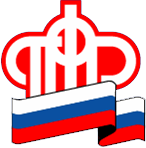       Пенсионный фонд Российской Федерации
       ГУ - Управление Пенсионного фонда РФ   в городе Сургуте          Ханты-Мансийского автономного округа – Югры (межрайонное)08.04.2021                                                                                                                   Пресс-релизПериод декретного отпуска по уходу за ребёнком включается в страховой стажДля расчёта будущей пенсии каждый год трудовой деятельности оценивается в индивидуальных пенсионных коэффициентах, количество которых напрямую зависит от суммы страховых взносов в Пенсионный фонд.  В формировании будущего пенсионного капитала участвуют и социально-значимые периоды, в течение которых человек вынужденно не работал. Рождение ребёнка – один из них. За каждый год ухода за ребёнком до исполнения ему полутора лет назначается определенное количество пенсионных коэффициентов. Одному из родителей в страховой стаж включается период декретного отпуска по уходу за ребёнком до 1,5 лет, но не более 6 лет: - 1,8 пенсионных коэффициентов – за один год ухода за первым ребёнком, - 3,6 пенсионных коэффициентов – за один год ухода за вторым ребёнком, - 5,4 пенсионных коэффициентов – за один год ухода за третьим или четвёртым ребёнком. Указанные периоды участвуют и в формировании денежного размера страховой пенсии. При расчёте пенсии коэффициенты за не страховые периоды будут прибавлены к накопленным коэффициентам за трудовую деятельность и умножены на стоимость одного пенсионного коэффициента в год назначения пенсии. При этом, если женщина, например, работала официально в период нахождения в отпуске по уходу за ребёнком, то у нее будет право выбора, какие периоды использовать при расчёте своей пенсии: за работу, или за уход за ребёнком. Если несколько входящих в страховой стаж периодов совпадают по времени, то при назначении пенсии учитывается только один из них – наиболее выгодный. В 2021 году для назначения страховой пенсии нужно накопить не менее 12 лет стажа и 21 пенсионный коэффициент. Если показателей не хватит, назначение пенсии отодвинется на 5 лет. А вместо страховой будет назначена социальная пенсия. Узнать количество уже накопленных пенсионных коэффициентов можно в Личном кабинете на сайте ПФР. 